Infoblad Trefpuntkerk Broek op Langedijk        zondag 5 mei 2024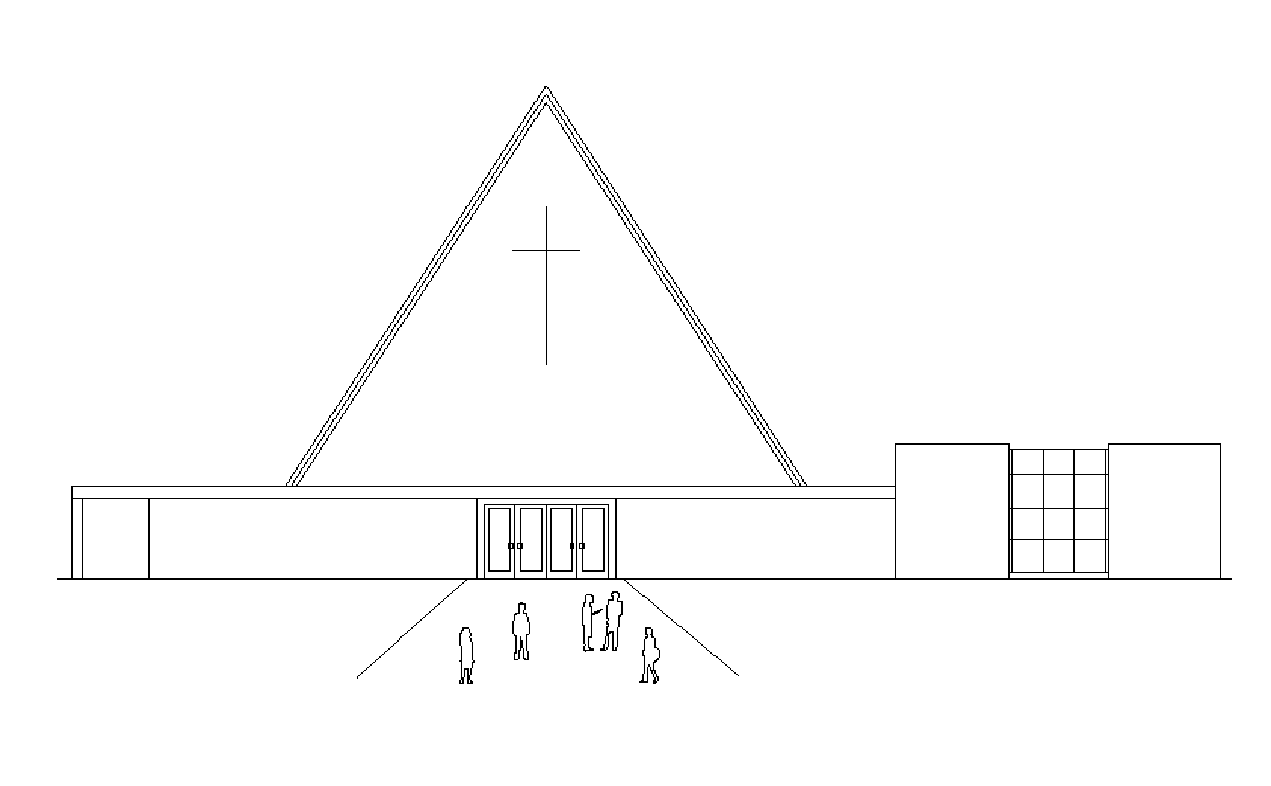 Jaargang 30, nummer 19  mmv Zanggroep en gitaar Simone Greveling				                                 Beamer: Peter VijnVoorganger: ds. F. Omta                                                    Geluid:  Sjoerd de Geus                                Muzikale begeleiding: Bert Rootmensen                          Camera: Willem PoortvlietOuderling van dienst:  Rieneke Bak                                  Koster:  Gerrit Koedijk                                            Kinderen: oppasdienst                                                        Lector:  Rieneke Bak   I.v.m. de Privacywet is het van belang dat u zich realiseert dat vanuit deze kerk beeld en geluid worden uitgezonden via Kerkomroep.nl. De uitzendingen zijn ten behoeve van de mensen thuis die niet in de kerk aanwezig kunnen zijn.----------------------------------------------------------------------------------------------------------------------------------------------------Thema Vrij Zijn, Vrij Maken VOORAF: Orgelspel en Welkom    		 	AANVANGSLIED: psalm 72: 1 en 3 Geef Heer                               ONZE HULP & GROET       	                                                                                ZINGEN: Lied psalm 72: 4 Hij zalGEBED van de zondag   			ZINGEN: Lied 736 Dat ons zorgen en werkenTOELICHTING THEMA LEZING OT: Zacharia 9: 9-10ZINGEN: Lied 946 Als vrijheid was: 1.Zangroep;  1. (herhalen) allen;  2. Allen; 3 , 4 en 5 zanggroep;  5 (herhalen ) allenPREEK  maar dan anders ….		   			ZINGEN: Sag Mir Wo Die Blumen Sind/ Where have all  the flowers goneGEBEDEN      			   	COLLECTE   	SLOTZANG: Lied 994: 1, 2 Zangr.; 3 (allen) ZENDING & ZEGEN    Na de zegen: Lied 708: 1 en 6Na de dienst is er voor iedereen koffie of thee in Trefpunt -----------------------------------------------------------------------------------------------------------------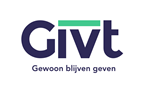 Collecte KiA, Binnenlands DiaconaatHoe kun je als diaconie iets doen voor mensen in je buurt die leven in kwetsbare omstandigheden? Hoe kun je iets betekenen voor kinderen die opgroeien in armoede en nauwelijks perspectief hebben op een betere toekomst? Kerk in Actie begeleidt en ondersteunt kerken in heel Nederland om van betekenis te zijn in hun omgeving. Een mooi voorbeeld is ‘De Sleutel’ in Apeldoorn. Dit diaconale initiatief heeft twee locaties in kwetsbare wijken. Buurtbewoners krijgen er de ruimte om zichzelf te zijn, te delen wat hen bezighoudt en zich te ontwikkelen. In ‘De Sleutel’ is iedereen welkom en liefdevolle aandacht voor elkaar staat voorop. Met je gift in de collecte steun je het programma Binnenlands Diaconaat van Kerk in Actie en maak je diaconale initiatieven om van betekenis te zijn voor de buurt mogelijk. Van harte aanbevolen.De tweede collecte is bestemd voor de kerk en wordt ook van harte aanbevolen!Na de dienst is er ook een mogelijkheid om te doneren in de collectezakken bij de uitgang.Bloemengroet: deze week voor fam. Rene en Annie Wierda-de Jong, Ligusterlaan 21 te HHW. Onze hartelijke groeten!Hemelvaartsdag: dienst in Kooger Kerk 10.00 uur Volgende week: ds. J. den Hertog uit HeerhugowaardIn de avond is er een Vesper aanvang 19.00 uurWoensdagmorgen is ContactmorgenIedereen is van harte uitgenodigd op de woensdagmorgen bij Breek in de Week van 10-11.30 u, om zo elkaar te ontmoeten in het Trefpunt. Voor vragen of vervoer: Kees Slot 06-53212444